                                                                                                                      проєкт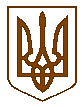 Білокриницька   сільська   радаРівненського   району    Рівненської    області(_______________ сесія восьмого скликання)РІШЕННЯ_____________  2021 року    	                                                               №_____Про відмову громадянину Ісакову Павлу Валентиновичуу наданні дозволу на розроблення проєкту  землеустроющодо відведення земельної ділянки у власністьРозглянувши заяву громадянина Ісакова Павла Валентиновича щодо надання дозволу на розроблення проєкту землеустрою щодо відведення земельної ділянки у власність для будівництва і обслуговування житлового будинку, господарських будівель і споруд (присадибна ділянка) за рахунок земель запасу на території Білокриницької сільської ради Рівненського району Рівненської області, та керуючись статтями 12, 118, 121 Земельного кодексу України, пунктом 34 статті 26 Закону України «Про місцеве самоврядування в Україні», за погодженням з постійною комісією з питань архітектури, містобудування, землевпорядкування та екологічної політики, сесія Білокриницької сільської радиВ И Р І Ш И Л А:Відмовити громадянину Ісакову Павлу Валентиновичу у наданні дозволу на розроблення проєкту землеустрою щодо відведення земельної ділянки у власність для будівництва і обслуговування житлового будинку, господарських будівель і споруд (присадибна ділянка) площею 0,1000 гектара за рахунок земель запасу сільськогосподарського призначення на території Білокриницької сільської ради Рівненського району Рівненської області, в зв’язку з невідповідністю місця розташування запитуваної земельної ділянки вимогам частини 7 статті 118 Земельного кодексу України.Згідно графічних матеріалів, бажана земельна ділянка площею 0,1000 гектара, знаходиться за межами села Антопіль Білокриницької  сільської ради, тому на дану території відсутній генеральний план населеного пункту. Контроль за виконанням даного рішення покласти наголову постійної комісії з питань архітектури, містобудування, землевпорядкування та екологічної політики сільської ради, Бондарчука В.К.Сільський голова                                                                         Тетяна ГОНЧАРУК